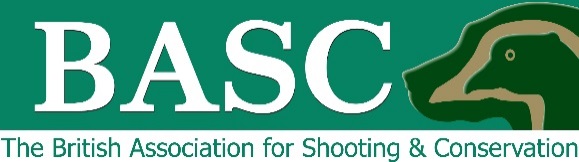 BASC WALES YOUNG SHOTS ACTIVITY DAY: Bob Valentine Shooting School, Llanbedrog, Pwllheli, LL53 7PG. Thursday 16th April 2019 : 9.30am – 3.30pmPlease return the form to BASC WALES at Marford Mill, Rossett, Wrexham. LL12 0HL or email to sian.mean@basc.org.uk.   Please include a cheque (made payable to BASC) for £25 per child or alternatively you can pay by card over the phone by calling BASC WALES 01244 573029.Paying by BACS: Account name: BASC Ltd    Account no: 08363862   Sort Code: 55-81-42PLEASE USE REFERENCE WALESYSBVS FOLLOWED BY YOUR INITIALSFull payment must be made at the time of booking.PLEASE COMPLETE ONE FORM FOR EACH CHILDSpecific information relating to participantDoes he/she have any medical or special needs we should be aware of e.g. epilepsy/medication/disability?_________________________________________________________________________________Does he/she have any dietary requirements or allergies?_________________________________________________________________________________Child Protection Act:Please note that BASC has a child protection policy. It is important you are aware of this a copy will be sent to you on request. Please tick the box to either:		Send a copy                             Confirm I have read the policyPhotography:            During our Young Shots Activity Days we may take photographs for promotional reasons. Please tick the box to agree to photographs being taken of your child during the event and complete the consent form below.Terms and ConditionsAll activities organised by the British Association for Shooting and Conservation Limited (BASC) are undertaken at the participants’ own risk. Participants under eighteen years of age must have the written consent of their parent or guardian.Participants must declare to BASC any circumstance which may influence their participation in any activity and in particular any circumstance which could place themselves or others at increased risk. Such declarations must include medical conditions including the use of any drug or intoxicant as well as any professional or social circumstance including criminal record which may affect their performance or their entitlement to use or be in possession of guns or vehicles or other equipment (see Possession of Guns - Prohibited Persons Declaration below).BASC accepts no responsibility for any injury or damage or loss or any claim made in respect of or resulting from the contract or the provision of services by BASC however caused provided that this shall not exclude any liability of BASC or its employees or agents for injury or damage or loss or claim resulting from gross negligence.BASC accepts no responsibility for or liability in respect of any claims by any third party which may arise from any act or omission or negligence on the part of any participant or external contractor.BASC reserves the right to refuse or cancel or alter or modify the provision of activities and services and/or the use of equipment to any person or body at any time and without notice provided that this shall not indemnify the BASC from the non-application of equal opportunity and human rights legislation. If your behaviour is deemed to place other people or property at risk we reserve the right to exclude you from the day.In the provision of activities or services by BASC the decisions of BASC its employees and agents are final and binding.Possession of guns – prohibited persons declarationDeclaration under Section 21 of the Firearms Act 1968It is an offence for a person who is prohibited by Section 21 of the Firearms Act 1968 to have a firearm or ammunition in his/her possession at any time during their prohibition. This Section applies to any person who has been sentenced to ‘custody for life’, ‘preventive detention’, ‘imprisonment’, ‘corrective training’ or to ‘youth custody’ or ‘detention in a young offender’s institution’ for three months or more.A person sentenced to 3 years or more is prohibited for life.A person sentenced to a period between 3 months and 3 years is prohibited for 5 years from the date of release.Anyone prohibited by Article 63 of the Firearms (Northern Ireland) Order 2004 shall be deemed to be prohibited within England Wales and Scotland.It is an offence for a person to transfer, let, hire, or lend a firearm or ammunition to someone whom he knows or has reasonable grounds for believing to be a prohibited person. It is an offence to make a false declaration.I declare by making this booking that my child (named below) is not a prohibited person under the provisions of section 21 of the Firearms Act of 1968.Please sign to say that you are happy for your child to take part in the above event, agree to the booking conditions and declare the above.YOUNG SHOT NAME: _____________________________________________________________PRINT NAME: ___________________________ SIGN: ___________________________________(Parent/Guardian with responsibility)DATE: ____/_____/______Consent form for photography and filmingThe British Association for Shooting & Conservation (BASC)BASC has a commitment to protecting and safeguarding your data privacy. We would like your permission to use any photographs or video footage in print and digital media formats including print publications, websites, e-marketing, posters banners, advertising, film, social media, teaching and research purposes. We will never sell these pictures; we will use them exclusively for BASC’s purposes. Electronic copies of the pictures or footage will be stored on BASC’s secure servers.BASC is committed to processing information in accordance with the General Data Protection Regulation (GDPR).  The personal data collected on this form will be held securely and will only be used for administrative purposes.Please tick and sign below to confirm the following:I understand that images on websites can be viewed throughout the world and not just in the United Kingdom and that some overseas countries may not provide the same level of protection to the rights of individuals as EU/UK legislation provides.  I understand that some images or recordings may be kept permanently once they are published and be kept as an archive of BASC activities.I have read and understand the conditions and consent to my images being used as described.I agree to my image being used on the following channels (please tick as appropriate): All the below channel Print publications Video Digital media – including websites and newsletters Social mediaName of person shown in image(s) ……………………………………………………………….......................................................... Age (if under 13) ………............................................Signed (Parent / Guardian*) …………………………..…………………………………............Date ……………………………………………………………Event name if applicable ………………………………………………………………………………………………………….Name of Child:Name of Child:Date of Birth:       Address:Address:Address:Tel:Emergency Contact No:Emergency Contact No:Is the Young Shot a BASC Member?                         BASC Young Shot membership No.:Is the Young Shot a BASC Member?                         BASC Young Shot membership No.:Is the Young Shot a BASC Member?                         BASC Young Shot membership No.:Email Address:Email Address:Email Address:If you would like to be kept up to date with regional news and events tick the box below to opt in to receive emails from BASC.  We take your privacy seriously, rest assured we do not sell your personal data to any third party.Country News / Events Emails If you would like to be kept up to date with regional news and events tick the box below to opt in to receive emails from BASC.  We take your privacy seriously, rest assured we do not sell your personal data to any third party.Country News / Events Emails If you would like to be kept up to date with regional news and events tick the box below to opt in to receive emails from BASC.  We take your privacy seriously, rest assured we do not sell your personal data to any third party.Country News / Events Emails Where did you hear about this event – email, word of mouth, magazine, web, other?Where did you hear about this event – email, word of mouth, magazine, web, other?Where did you hear about this event – email, word of mouth, magazine, web, other?Previous Young Shots days attended or shooting experience?Previous Young Shots days attended or shooting experience?Previous Young Shots days attended or shooting experience?BASC Cancellation PolicyIn certain instances it may be necessary to cancel an event. Whilst this is unfortunate BASC reserves the right to cancel this Young Shots Day without prior notice. However every effort will be made to provide as much notice as possible if cancellation proves necessary. In the event of a cancellation all monies will be refunded.  PM/SS/070311